	ПРОЕКТРЕШЕНИЕот    20.04.2021г.                                                              №                                                   п. Расцвет                       О внесении  дополнений в решение Совета депутатов Расцветовского сельсовета от 10.09.2020г. №28/75 «Об утверждении Норм и Правил  благоустройства территории муниципального образования Расцветовский сельсовет Усть-Абаканского района Республики Хакасия» Руководствуясь Федеральным законом от 06.10.2003 N 131-ФЗ «Об общих принципах организации местного самоуправления в Российской Федерации» (с последующими изменениями), приказом Министерства строительства и жилищно-коммунального хозяйства Российской Федерации от 13.04.2017 № 711/пр, Уставом муниципального образования Расцветовский сельсовет, Совет депутатов Расцветовского сельсоветаРЕШИЛ:1. Внести в решение Совета депутатов Расцветовского сельсовета от 10.09.2020г. №28/75 «Об утверждении Норм и Правил  благоустройства территории муниципального образования Расцветовский сельсовет Усть-Абаканского района Республики Хакасия» следующие дополнения:- статью 3 дополнить абзацем следующего содержания:«-земляные работы -  это строительный процесс, включающий разработку (выемку) грунта, перемещение его и укладку в определенное место, в ряде случаев он сопровождается также разравниванием и уплотнением грунта.»2. Настоящее решение вступает в силу после его официального обнародования и подлежит размещению на информационных стендах и на официальном сайте Администрации Расцветовского сельсовета в информационно-телекоммуникационной сети «Интернет».Глава Расцветовского сельсовета                                                           А.В. Мадисон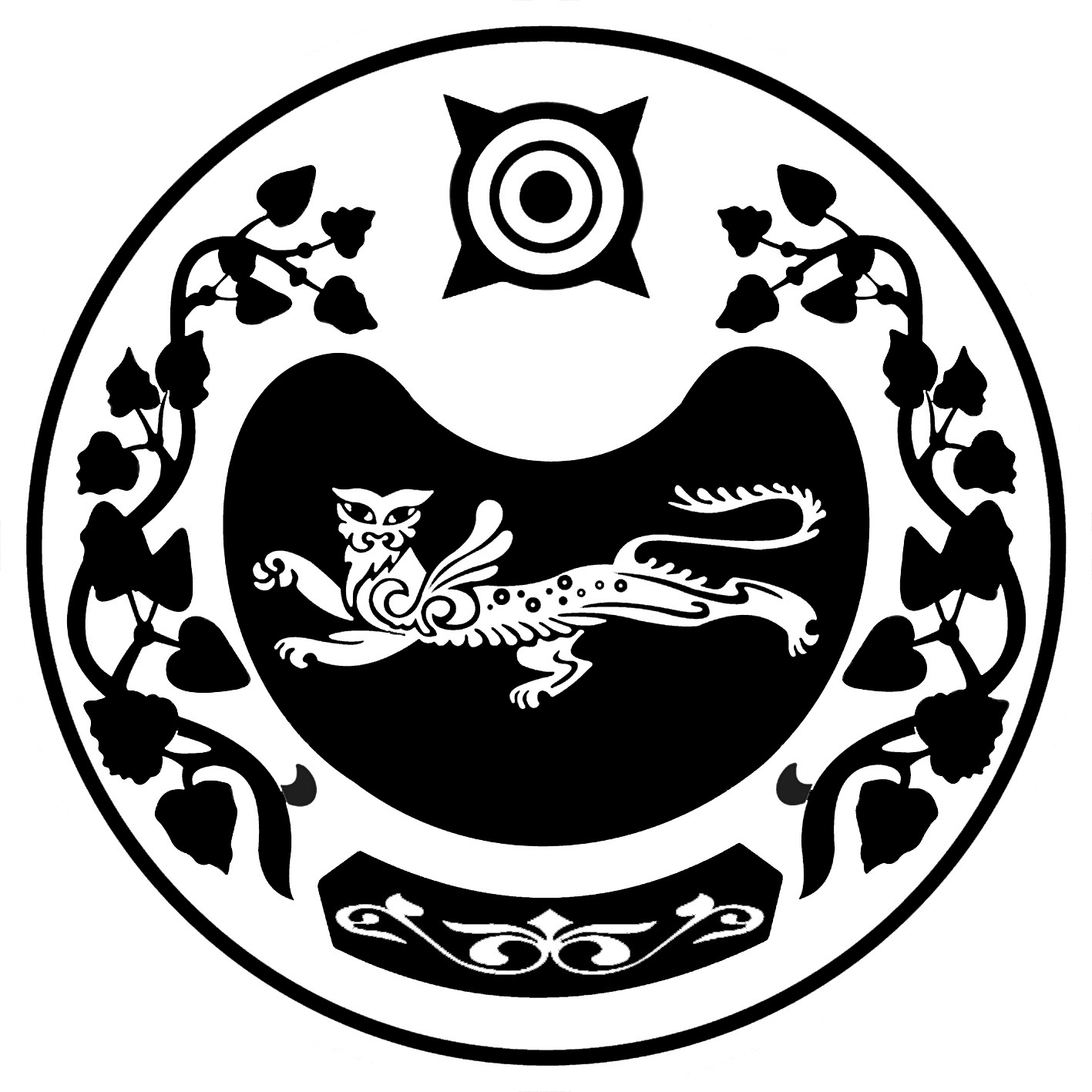 СОВЕТ ДЕПУТАТОВ РАСЦВЕТОВСКОГО СЕЛЬСОВЕТА УСТЬ-АБАКАНСКОГО РАЙОНА РЕСПУБЛИКИ ХАКАСИЯ